Meno, priezvisko, adresa žiadateľa (fyzická osoba)...................................................................................................................................................................aleboNázov a sídlo organizácie + IČO (právnická osoba) ...................................................................................................................................................................									Obec Kunerad									Kunerad č. 60013 13 Rajecké TepliceŽIADOSŤ  o  určenie orientačného čísla k súpisnému číslu v zmysle § 2c  zákona č. 369/1990 Zb. o obecnom zriadeníŽiadam Obec Kunerad o určenie orientačného čísla v zmysle § 2c ods. 1 zákona SNR č. 369/1990 Zb. o obecnom zriadení v znení neskorších predpisov, podľa vyhlášky MV SR č. 31/2003 Z. z., ktorou sa ustanovujú podrobnosti o označovaní ulíc a iných verejných priestranstiev a o číslovaní stavieb, vyhlášky č. MV SR č. 141/2015 z 23.6.2015 a zákona č. 125/2015 o registri adries a o zmene a doplnení niektorých zákonov a vyhláška MV SR č. 142/2015 z 23.6.2015, ktorou sa vykonáva zákon č. 125/2015 Z. z. o registri adries a o zmene a doplnení niektorých zákonovBudova (druh stavby)................ ................................................................................................................ nachádza sa v obci Kunerad, k. ú. Kunerad, na parcele č. .....................................C-KN.nachádza sa na ulici :Žiadam  o určenie :		Orientačného čísla: ............................                                                                                           K súpisnému číslu :K žiadosti prikladám: kópiu LV od budovysnímku z katastrálnej mapySúhlasím s použitím mojich osobných údajov pre úradné účely podľa zákona NR SR č. 18/2018 Z. z. o ochrane osobných údajov v platnom znení.V Kunerade dňa ...........................                                                        ...........................................            	podpis žiadateľa                                                                                                                                                                                                                                                                                                                                                                                                                                                                                                                                                                                                                                                                                                                                                                                                                                                                                                                                                                                                                                                                                                                                                                                                                                                                                                                                                                                                                                                                                                                                                                                                                                                                                                                                                                                                                                                                                                                                                                                                                                                                                                                                                                                                                                                                                                                                                                                                                                                                                                                                                                                                                                                                                                                                                                                                                                                                                                                    O B E C       K U N E R A D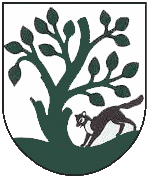 Kunerad č. 60, 013 13 Rajecké Teplice